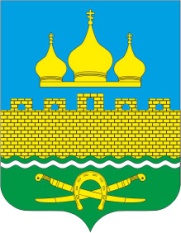 РОССИЙСКАЯ ФЕДЕРАЦИЯРОСТОВСКАЯ ОБЛАСТЬ  НЕКЛИНОВСКИЙ РАЙОНМУНИЦИПАЛЬНОЕ ОБРАЗОВАНИЕ «ТРОИЦКОЕ СЕЛЬСКОЕ ПОСЕЛЕНИЕ»АДМИНИСТРАЦИЯ ТРОИЦКОГО СЕЛЬСКОГО ПОСЕЛЕНИЯРАСПОРЯЖЕНИЕот 26.10.2020 г. № 156с. Троицкое«О порядке взыскания в бюджет Троицкого сельского поселения неиспользованных остатков субсидий, предоставленных из бюджета Троицкого сельского поселения муниципальным бюджетным и автономным учреждениям, муниципальным унитарным предприятиям»В соответствии с пунктом 4 статьи 78.2 Бюджетного кодекса Российской Федерации, Федеральным законом от 08.05.2010 № 83-ФЗ «О внесении изменений в отдельные законодательные акты Российской Федерации в связи с совершенствованием правового положения государственных (муниципальных) учреждений», Приказом Минфина России от 28.07.2010 № 82н «О взыскании в соответствующий бюджет неиспользованных остатков субсидий, предоставленных из бюджетов бюджетной системы Российской Федерации государственным (муниципальным) учреждениям государственным (муниципальным) унитарным предприятиям»:1. Утвердить Порядок взыскания в бюджет Троицкого сельского поселения неиспользованных остатков субсидий, предоставленных из бюджета Троицкого сельского поселения муниципальным бюджетным и автономным учреждениям, муниципальным унитарным предприятиям, согласно приложению.2. Контроль над исполнением настоящего распоряжения возложить на начальника сектора экономики и финансов Администрации Троицкого сельского поселения Холодняк Е.Б.3. Настоящее распоряжение вступает в силу со дня его подписания.Глава АдминистрацииТроицкого сельского поселения                                                                         О.Н.ГуринаПриложениек распоряжению Администрации Троицкого сельского поселенияот 26.10.2020 № 156Порядоквзыскания в бюджет Троицкого сельского поселения неиспользованных остатков субсидий, предоставленных из бюджета Троицкого сельского поселения муниципальным бюджетным и автономным учреждениям, муниципальным унитарным предприятиям1. Настоящий Порядок разработан в соответствии с пунктом 4 статьи 78.2 Бюджетного кодекса Российской Федерации, частью 19 статьи 30 Федерального закона от 08.05.2010 № 83-ФЗ «О внесении изменений в отдельные законодательные акты Российской Федерации в связи с совершенствованием правового положения государственных (муниципальных) учреждений» и частью 3.17 статьи 2 Федерального закона от 03.11.2006 № 174-ФЗ «Об автономных учреждениях» и устанавливает порядок взыскания в бюджет Троицкого сельского поселения неиспользованных на 1 января текущего финансового года остатков субсидий, ранее предоставленных в соответствии с законом о бюджете Троицкого сельского поселения на соответствующий финансовый год:муниципальным бюджетным и автономным учреждениям, муниципальным унитарным предприятиям (далее – учреждение, предприятие), лицевые счета которым открыты в финансовом органе Администрации Троицкого сельского поселения (далее – финансовый орган) на осуществление капитальных вложений в объекты капитального строительства муниципальной собственности или приобретение объектов недвижимого имущества в муниципальную собственность (далее - субсидии на капитальные вложения);учреждениям в соответствии с абзацем вторым пункта 1 статьи 78.1 Бюджетного кодекса Российской Федерации (далее - целевые субсидии).2. Взысканию подлежат неиспользованные остатки:субсидий на капитальные вложения, в отношении которых Администрацией Троицкого сельского поселения, осуществляющей функции и полномочия учредителя учреждений (далее - учредитель), или соответствующими главными распорядителями бюджетных средств Троицкого сельского поселения, осуществляющими предоставление субсидий на капитальные вложения предприятиям, не принято решение о наличии потребности в направлении их на те же цели в текущем финансовом году (далее - остатки субсидий на капитальные вложения, подлежащие взысканию);целевых субсидий, в отношении которых учредителем не принято решение о наличии потребности в направлении их на те же цели в текущем финансовом году (далее - остатки целевых субсидий, подлежащие взысканию).3. Взыскание в бюджет Троицкого сельского поселения остатков субсидий на капитальные вложения, подлежащих взысканию, остатков целевых субсидий, подлежащих взысканию, осуществляется в соответствии с Общими требованиями к порядку взыскания в соответствующий бюджет неиспользованных остатков субсидий, предоставленных из бюджетов бюджетной системы Российской Федерации государственным (муниципальным) бюджетным и автономным учреждениям, государственным (муниципальным) унитарным предприятиям, лицевые счета которым открыты в территориальных органах Федерального казначейства, финансовых органах субъектов Российской Федерации, муниципальных образований, утвержденными Приказом Минфина России от 28.07.2010 № 82н, с учетом особенностей, предусмотренных настоящим Порядком.4. Учреждение, предприятие не позднее 1 марта финансового года, следующего за годом предоставления субсидии, или последнего рабочего дня, предшествующего указанной дате, представляет в территориальный орган Федерального казначейства, в котором ему открыт отдельный лицевой счет для учета операций с целевыми субсидиями (далее - лицевой счет по иным субсидиям), утвержденные учредителем сведения об операциях с целевыми субсидиями на 20__ г. (код формы по Общероссийскому классификатору управленческой документации 0501016) (далее - Сведения об операциях с целевыми субсидиями) с указанием разрешенного к использованию остатка целевых субсидий.5. В случае если до 1 марта финансового года, следующего за годом предоставления субсидии, учреждением, предприятием в территориальный орган Федерального казначейства не представлены Сведения об операциях с целевыми субсидиями с указанием разрешенного к использованию остатка целевых средств, территориальный орган Федерального казначейства в порядке, установленной Федеральным казначейством, осуществляет взыскание остатков субсидий на капитальные вложения, подлежащих взысканию, остатков целевых субсидий, подлежащих взысканию, путем их перечисления на счет, открытый Управлению Федерального казначейства по Ростовской области на балансовом счете № 40101 «Доходы, распределяемые органами Федерального казначейства между бюджетами бюджетной системы Российской Федерации» (далее - счет N 40101) для последующего перечисления остатков указанных субсидий, подлежащих взысканию, в доход бюджета Троицкого сельского поселения.6. Перечисление остатков субсидий на капитальные вложения, подлежащих взысканию, предоставленных учреждению, остатков целевых субсидий, подлежащих взысканию, осуществляется в пределах общего остатка средств, учтенных на отдельном лицевом счете, открытом учреждению для учета операций с целевыми субсидиями, на основании платежных документов, оформленных учреждением и утвержденных в установленном порядке финансовым органом, на счет N 40101 по месту открытия лицевого счета администратора доходов бюджета Троицкого сельского поселения органу, предоставляющему субсидию, от возврата неиспользованных остатков целевых субсидий.Перечисление остатков субсидии на капитальные вложения, подлежащих взысканию, предоставленных предприятию, осуществляется в пределах общего остатка средств, учтенных на лицевом счете, открытом предприятию для учета операций с субсидией на капитальные вложения, на основании платежных документов, оформленных предприятием и утвержденных в установленном порядке финансовым органом, на счет N 40101 по месту открытия лицевого счета администратора доходов бюджета Троицкого сельского поселения органу, предоставляющему субсидию на капитальные вложения.